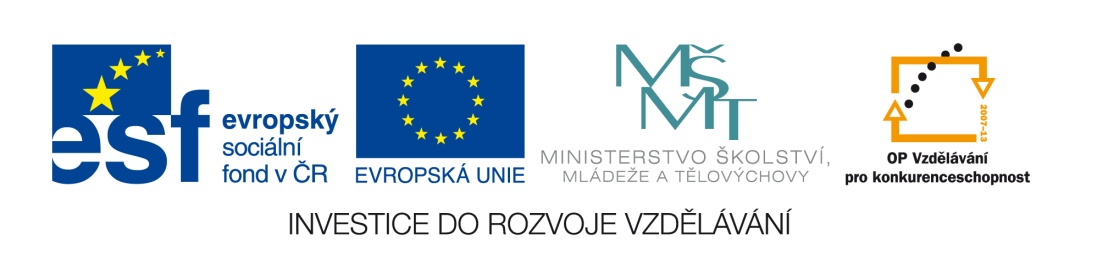 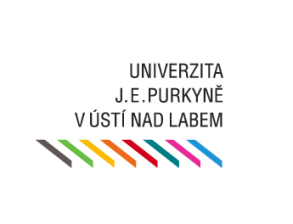 VZDĚLÁVÁNÍ AKADEMICKÝCH PRACOVNÍKŮ WORKSHOP„Zpátky ke kořenům etnografické práce.“5. 9. – 6. 9. 2013Místo: Ústí nad Labem5. 9. 2013 – od 10:00 do 16:00 hodin6. 9. 2013 – od 9:00 do 15:00 hodinŠkolitelé: Mgr. Klára Šeďová, Ph.D.,Mgr. Roman Švaříček, Ph.D.(Filosofická fakulta Masarykovy univerzity v Brně – Ústav pedagogických věd)Anotace: Účastníci by měli získat přehled, jak naplánovat výzkum a jak z provedených pozorování a rozhovorů získat empiricky ukotvené závěry. První den bude věnován plánování kvalitativního výzkumu, stanovení cílů výzkumu a výzkumných otázek. Druhý den bude věnován analýze dat a publikování výsledků.k projektuZkvalitňování podmínek pro vzdělávání učitelů na Pedagogické fakultě Univerzity Jana Evangelisty Purkyně v Ústí n. L. v kombinované formě studiaCZ.1.07/2.2.00/18.0020Program:5. 9. 201310.00 		        Zahájení manažerkou projektu – PhDr. Iva Wedlichová, Ph.D.10.30 – 12.00      Mgr. Klára Šeďová, Ph.D. – plánování výzkumných témat  s ohledem  na způsob provádění výzkumu,  stanovení metod a cílů výzkumu12.00 – 13.00      Oběd13.00 – 14.30      Mgr. Roman Švaříček, Ph.D. – shromažďování dat, výzkumné systémy, formální stránka náležitostí empirických dat14.30	                  Přestávka14.50 – 16.00      Praktické aplikace kvalitativního výzkumu  Mgr. Klára Šeďová, Ph.D.,    Mgr. Roman Švaříček, Ph.D.6.9.20139.00 – 10.30		Praktické aplikace – analýza dat - Mgr. Klára Šeďová, Ph.D.,Mgr. Roman Švaříček, Ph.D.10.30			Přestávka10.50 – 12.00	Praktické aplikace – analýza dat - Mgr. Klára Šeďová, Ph.D.,Mgr. Roman Švaříček, Ph.D.12.00			Oběd13.00 – 14.30	Publikování výsledků výzkumu, diskuse15.00			Ukončení workshopů